Dati per la raccolta delle informazioni di contesto CLASSE V PRIMARIAL’informativa privacy sul trattamento dei dati è disponibile sul sito istituzionale www.invalsi.it – “Area Prove” sezione “Normative e Privacy” oppure attraverso il seguente link https://invalsi-areaprove.cineca.it/index.php?get=static&pag=normativa”.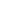 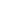 Se lo studente non è nato in Italia, indicare l’età di arrivo in Italia (in anni compiuti)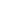 Indicare l’orario scolastico settimanaleV primariaIII sec. I grado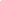 Indicare se lo studente ha frequentato l’asilo nido❑ Sì	❑ No	❑ Non disponibile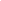 Indicare se lo studente ha frequentato la scuola dell’infanzia (scuola materna)❑ Sì	❑ No	❑ Non disponibile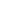 3Deve essere considerato “militare graduato” qualsiasi appartenente alle forze armate o alle forze dell’ordine non incluso nelle categorie ricomprese nel punto 3 o nel punto 5.NOME E COGNOME DELLO STUDENTE (codice SIDI a cura della segreteria)________________________ 	_--------/-------/---------	F	Mgg	mm	aaaa   Dati per individuare correttamente lo studente dai dati MI	NOME E COGNOME DELLO STUDENTE (codice SIDI a cura della segreteria)________________________ 	_--------/-------/---------	F	Mgg	mm	aaaa   Dati per individuare correttamente lo studente dai dati MI	NOME E COGNOME DELLO STUDENTE (codice SIDI a cura della segreteria)________________________ 	_--------/-------/---------	F	Mgg	mm	aaaa   Dati per individuare correttamente lo studente dai dati MI	NOME E COGNOME DELLO STUDENTE (codice SIDI a cura della segreteria)________________________ 	_--------/-------/---------	F	Mgg	mm	aaaa   Dati per individuare correttamente lo studente dai dati MI	NOME E COGNOME DELLO STUDENTE (codice SIDI a cura della segreteria)________________________ 	_--------/-------/---------	F	Mgg	mm	aaaa   Dati per individuare correttamente lo studente dai dati MI	LA DOMANDA 1 PER L’ANNO SCOLASTICO IN CORSO SARA’ ELIMINATALA DOMANDA 1 PER L’ANNO SCOLASTICO IN CORSO SARA’ ELIMINATALA DOMANDA 1 PER L’ANNO SCOLASTICO IN CORSO SARA’ ELIMINATALA DOMANDA 1 PER L’ANNO SCOLASTICO IN CORSO SARA’ ELIMINATALA DOMANDA 1 PER L’ANNO SCOLASTICO IN CORSO SARA’ ELIMINATA1.	Ultima valutazione intermedia (es. I quadrimestre o ultimo trimestre concluso)1.	Ultima valutazione intermedia (es. I quadrimestre o ultimo trimestre concluso)1.	Ultima valutazione intermedia (es. I quadrimestre o ultimo trimestre concluso)1.	Ultima valutazione intermedia (es. I quadrimestre o ultimo trimestre concluso)1.	Ultima valutazione intermedia (es. I quadrimestre o ultimo trimestre concluso)voto scritto di italiano _ 	_ NON APPLICABILE 	_Alternative possibili: Senza voto scritto; 1; 2; 3; 4; 5; 6; 7; 8; 9; 10; Non classificato; Non disponibilevoto scritto di italiano _ 	_ NON APPLICABILE 	_Alternative possibili: Senza voto scritto; 1; 2; 3; 4; 5; 6; 7; 8; 9; 10; Non classificato; Non disponibilevoto scritto di italiano _ 	_ NON APPLICABILE 	_Alternative possibili: Senza voto scritto; 1; 2; 3; 4; 5; 6; 7; 8; 9; 10; Non classificato; Non disponibilevoto scritto di italiano _ 	_ NON APPLICABILE 	_Alternative possibili: Senza voto scritto; 1; 2; 3; 4; 5; 6; 7; 8; 9; 10; Non classificato; Non disponibilevoto scritto di italiano _ 	_ NON APPLICABILE 	_Alternative possibili: Senza voto scritto; 1; 2; 3; 4; 5; 6; 7; 8; 9; 10; Non classificato; Non disponibilevoto orale o unico di italiano 	NON APPLICABILE _ 	Alternative possibili: 1; 2; 3; 4; 5; 6; 7; 8; 9; 10; Non classificato; Non disponibilevoto orale o unico di italiano 	NON APPLICABILE _ 	Alternative possibili: 1; 2; 3; 4; 5; 6; 7; 8; 9; 10; Non classificato; Non disponibilevoto orale o unico di italiano 	NON APPLICABILE _ 	Alternative possibili: 1; 2; 3; 4; 5; 6; 7; 8; 9; 10; Non classificato; Non disponibilevoto orale o unico di italiano 	NON APPLICABILE _ 	Alternative possibili: 1; 2; 3; 4; 5; 6; 7; 8; 9; 10; Non classificato; Non disponibilevoto orale o unico di italiano 	NON APPLICABILE _ 	Alternative possibili: 1; 2; 3; 4; 5; 6; 7; 8; 9; 10; Non classificato; Non disponibilevoto scritto di matematica _ 	_ NON APPLICABILE 	_Alternative possibili: Senza voto scritto; 1; 2; 3; 4; 5; 6; 7; 8; 9; 10; Non classificato; Non disponibilevoto scritto di matematica _ 	_ NON APPLICABILE 	_Alternative possibili: Senza voto scritto; 1; 2; 3; 4; 5; 6; 7; 8; 9; 10; Non classificato; Non disponibilevoto scritto di matematica _ 	_ NON APPLICABILE 	_Alternative possibili: Senza voto scritto; 1; 2; 3; 4; 5; 6; 7; 8; 9; 10; Non classificato; Non disponibilevoto scritto di matematica _ 	_ NON APPLICABILE 	_Alternative possibili: Senza voto scritto; 1; 2; 3; 4; 5; 6; 7; 8; 9; 10; Non classificato; Non disponibilevoto scritto di matematica _ 	_ NON APPLICABILE 	_Alternative possibili: Senza voto scritto; 1; 2; 3; 4; 5; 6; 7; 8; 9; 10; Non classificato; Non disponibilevoto orale o unico di matematica 	NON APPLICABILE 	_Alternative possibili: 1; 2; 3; 4; 5; 6; 7; 8; 9; 10; Non classificato; Non disponibilevoto orale o unico di matematica 	NON APPLICABILE 	_Alternative possibili: 1; 2; 3; 4; 5; 6; 7; 8; 9; 10; Non classificato; Non disponibilevoto orale o unico di matematica 	NON APPLICABILE 	_Alternative possibili: 1; 2; 3; 4; 5; 6; 7; 8; 9; 10; Non classificato; Non disponibilevoto orale o unico di matematica 	NON APPLICABILE 	_Alternative possibili: 1; 2; 3; 4; 5; 6; 7; 8; 9; 10; Non classificato; Non disponibilevoto orale o unico di matematica 	NON APPLICABILE 	_Alternative possibili: 1; 2; 3; 4; 5; 6; 7; 8; 9; 10; Non classificato; Non disponibilevoto scritto di inglese 	NON APPLICABILE 	_Alternative possibili: Senza voto scritto; 1; 2; 3; 4; 5; 6; 7; 8; 9; 10; Non classificato; Non disponibilevoto scritto di inglese 	NON APPLICABILE 	_Alternative possibili: Senza voto scritto; 1; 2; 3; 4; 5; 6; 7; 8; 9; 10; Non classificato; Non disponibilevoto scritto di inglese 	NON APPLICABILE 	_Alternative possibili: Senza voto scritto; 1; 2; 3; 4; 5; 6; 7; 8; 9; 10; Non classificato; Non disponibilevoto scritto di inglese 	NON APPLICABILE 	_Alternative possibili: Senza voto scritto; 1; 2; 3; 4; 5; 6; 7; 8; 9; 10; Non classificato; Non disponibilevoto scritto di inglese 	NON APPLICABILE 	_Alternative possibili: Senza voto scritto; 1; 2; 3; 4; 5; 6; 7; 8; 9; 10; Non classificato; Non disponibilevoto orale o unico di inglese _ 	_ NON APPLICABILE _ 	Alternative possibili: 1; 2; 3; 4; 5; 6; 7; 8; 9; 10; Non classificato; Non disponibilevoto orale o unico di inglese _ 	_ NON APPLICABILE _ 	Alternative possibili: 1; 2; 3; 4; 5; 6; 7; 8; 9; 10; Non classificato; Non disponibilevoto orale o unico di inglese _ 	_ NON APPLICABILE _ 	Alternative possibili: 1; 2; 3; 4; 5; 6; 7; 8; 9; 10; Non classificato; Non disponibilevoto orale o unico di inglese _ 	_ NON APPLICABILE _ 	Alternative possibili: 1; 2; 3; 4; 5; 6; 7; 8; 9; 10; Non classificato; Non disponibilevoto orale o unico di inglese _ 	_ NON APPLICABILE _ 	Alternative possibili: 1; 2; 3; 4; 5; 6; 7; 8; 9; 10; Non classificato; Non disponibile2.	Luogo di nascita2.	Luogo di nascitaStudenteMadrePadre1Italia (o Repubblica di San Marino)❑❑❑2Unione Europea (Austria, Belgio, Bulgaria, Cipro, Croazia, Danimarca, Estonia, Finlandia, Francia, Germania, Grecia, Irlanda, Lettonia, Lituania, Lussemburgo, Malta, Paesi Bassi, Polonia, Portogallo, Repubblica ceca, Romania, Slovacchia, Slovenia, Spagna, Svezia, Ungheria)❑❑❑3Paese europeo non UE❑❑❑4Altro❑❑❑5Non disponibile❑❑❑Vprimaria❑1 anno o❑2 anni❑3 anni❑4 anni❑5 anni❑6 anni❑7 anni❑8 anni❑9 anni❑10 anni o❑NonprimapiùdisponibileIII sec. I grado❑1 anno o❑2 anni❑3 anni❑4 anni❑5 anni❑6 anni❑7 anni❑8 anni❑9 anni❑10 anni o❑Nonprimapiùdisponibile7.	Titolo di studio7.	Titolo di studio7.	Titolo di studio7.	Titolo di studioMadrePadre1Licenza elementare❑❑2Licenza media❑❑3Qualifica professionale triennale❑❑4Diploma di maturità❑❑5Altro titolo di studio superiore al diploma (I.S.E.F., Accademia di Belle Arti, Conservatorio)❑❑6Laurea o titolo superiore (ad esempio Dottorato di Ricerca)❑❑7Non disponibile❑❑8.	Professione8.	Professione8.	Professione8.	ProfessioneMadrePadre1Disoccupato/a❑❑2Casalingo/a❑❑3Dirigente, docente universitario, funzionario o ufficiale militare❑❑4Imprenditore/proprietario agricolo❑❑5Professionista dipendente, sottufficiale militare o libero professionista(medico, avvocato, psicologo, ricercatore, ecc.)❑❑6Lavoratore in proprio (commerciante, coltivatore diretto, artigiano,meccanico, ecc.)❑❑7Insegnante, impiegato, militare graduato3❑❑8Operaio, addetto ai servizi/socio di cooperativa❑❑9Pensionato/a❑❑10Non disponibile❑❑